BROADHEMPSTON  VILLAGE PRIMARY SCHOOL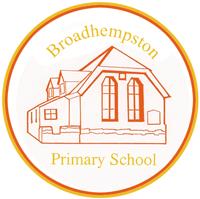 SCHOOL LIFE GROUP Head’s Report.(5th March 2022)STAFFING UPDATESNothing to reportSCHOOL IMPROVEMENT PLAN & SCHOOL SELF EVALUATION: Staff meetings this term have/will be concentrating on the following key priorities:Maths updates, learning walks and feedbackPhonics and early reading – ensuring we are in line with the latest research & national expectationsCurriculum plansGlobal Neighbours projectConferencing – a forensic approach to accelerated progress in writingScience – incl science week planningRE & world views – incl spirituality (awe and wonder)Oracy project – vocabulary development and speaking and listening skillsCross school/Trust moderation of writing and mathsHEALTH & SAEFTY/ SAFEGUARDING/ BEHAVIOUR/C19Covid19: our risk assessment is up to date and has been updated to the latest guidance, which we will follow until the point these ceaseTrust advice is that from the summer term we will be able to hold school events and welcome parents to these.Attendance monitors have taken place and letters sent as required.  This is always a thorny issue with parents but is a legal requirement that we are held accountable for. This is both a national and county wide agenda.We have a H&S review coming up that Therese and I will attend this.Safeguarding has a high priority in school and is a regular item on all staff meeting agendas. This term our key areas in safeguarding are: KCSIE – keeping children safe in education – revisitBrook tool - revisit and scenario-based learningRamadan – key things all school staff should knowASF – adolescent safety framework – familiarisation for staff. Devon’s response to concerns regarding contextual safeguarding and the impact on children and young people’s safety outside of their family home from exploitation risk.OTHER INFORMATION – VISITORS - COURSES ETCSubject leads have continued to work across the two schools supporting and developing their subjects and leading improvements.Educational Psychologists & IIH (Trust Inclusion Hub) staff continue to support children and teachers. Staff have completed a variety of training through the EP services including Emotion logic training, Managing school avoidance and LGBTQ+ training.JR has attended an Ofsted/DFE attendance webinar and Ofsted Early Reading and Phonics training Karen Barlow and Jo Woods have completed Learning walks across both school for English and maths. Rebecca Sear came along to the English learning walk at Broadhempston in her role as Governor. These learning walks give us next steps and keep practice moving forward.We had a music specialist working within KS2 last half term. Mr Kip Pratt joined us -teaching Sycamore class how to play glockenspiels and Oak class the ukulele. The children were very enthusiastic and enjoyed performing to the other classes. This was arranged through our Music in Education Grant & is part of our commitment to WCET (Whole class ensemble teaching).The village shop has agreed to display some artwork from Class 3 in the coffee shop area – we are keen to make the most of this link and have a constant changing display of children’s work.This term I have had 2 Trust reviews with members of the Executive Improvement team. One was related to educational standards and outcomes, the other was linked to school improvement.Sport continues with Mr Tanner; he secured a dance teacher for last half term and Premier Sports to run after school clubs from this half term. We rely on these external providers to be prompt and well organised to give parents time to book etc. This is not always the case!Swimming for KS2 is running this half term, fulfilling our statutory requirement in this area as well as fun for the children.COMING UP before Easter:Red nose day – school council to leadScience week (we’d like to clear the raised beds next to the village hall and then plant wildflowers for bees, butterflies & insects)Mosque visitZoo visitSporting events ((Trust wide)Easter garden display for churchJill Ryder PUPIL NUMBERS - currentR 	8			Y1	7		Y2      10		Y3      10		Y4	8		Y5	3			Y6      13Total 59 CLASS ORGANISATION Class 1- Beech Class 	R (Jenny Potter FT)Class 2 - Willow Class	Y1&2	(Hannah Nicolson 0.6) PM Beech & Willow Class join togetherClass 3 - Sycamore Class	Y3&4	(Sue Cleverley FT)Class 4 - Oak Class	           Y5&6	(Karen Barlow FT)